Publicado en  el 01/02/2016 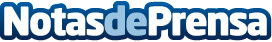 Las estaciones de esquí españolas cierran enero con problemasAlgunas estaciones han tenido que cerrar por el reducido volumen de nieveDatos de contacto:Nota de prensa publicada en: https://www.notasdeprensa.es/las-estaciones-de-esqui-espanolas-cierran_1 Categorias: Viaje Turismo http://www.notasdeprensa.es